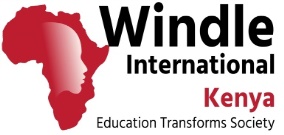 PROTECTION FROM SEXUAL EXPLOITATION AND ABUSE-MESSAGE TO THE COMMUNITY1.All assistance provided by humanitarian organizations is based on need and is free of charge for everyone, including people with disabilities and the elderly. 2. You have the right to complain and to report any inappropriate behavior, exploitation, or abuse by a humanitarian worker. All complaints are kept confidential and no harm will come to you after reporting. 3.UNHCR& Windle International Kenya  have a zero tolerance policy on sexual exploitation and abuse. It is considered serious misconduct and can lead to summary dismissal.4.All humanitarian personnel are strictly forbidden to engage in sexual activity with children (persons under the age of 18), regardless of the local cultural beliefs or consent by guardians or parents. 5.Every person - no matter who you are, how old you are, where you come from, or what your beliefs are - has the right to be safe from harm and abuse.6.Our humanitarian personnel are mandated to protect the communities we serve. All acts of sexual exploitation and abuse is unacceptable.7. Sexual Exploitation and Abuse (SEA) constitutes an abuse of power and disrespect of human right by humanitarian workers against the affected population. Report any incidences or concerns of SEA to UNHCR or  any organization or a person you trust. 8.Humanitarian organizations must work to the principles of humanity, impartiality, dignity for all and respect. If a humanitarian worker harms, discriminates or asks you to do something that is inappropriate in return for services, please report.